       БОЙОРОҠ                                                              РАСПОРЯЖЕНИЕ        29 октябрь 2019  й.                         № 59                          29 октября  2019 г.Разрешить  выезд автомашины ВАЗ 21144 г\н В 663 ВО 102  администрации сельского поселения Акбарисовский сельсовет муниципального района Шаранский район Республики Башкортостан 29 октября 2019 года в г.Туймазы Туймазинского района Республики Башкортостан в связи с участием на семинаре ППМИ-2020.    Глава сельского поселения                                                   Р.Г.ЯгудинБашкортостан РеспубликаһыныңШаран районымуниципаль районыныңАкбарыс ауыл Советыауыл биләмәһе  башлығыАкбарыс ауылы, Мºктºп урамы, 2тел.(34769) 2-33-87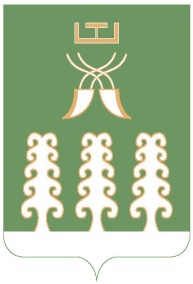 Глава   сельского поселения Акбарисовский сельсоветмуниципального района Шаранский районРеспублики Башкортостанс. Акбарисово, ул. Школьная, 2 тел.(34769) 2-33-87